Проект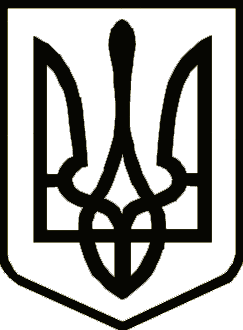 УкраїнаНІЖИНСЬКА РАЙОННА РАДАЧЕРНІГІВСЬКОЇ ОБЛАСТІРІШЕННЯ(двадцять п’ята сесія сьомого скликання)___ грудня  2019 рокум. НіжинПро програму діяльності громадської організації «ФЕДЕРАЦІЯ ФУТБОЛУ НІЖИНСЬКОГО РАЙОНУ»на 2020 рікЗ метою популяризація фізичної культури і спорту, здорового способу життя серед широких верств населення, сприяння зростанню рівня і масовості футболу, задоволення і захист соціальних, спортивних інтересів членів організації, сприяння всебічному і гармонійному  вихованню молоді, її активному відпочинку, впровадження спортивної та оздоровчої діяльності, розглянувши подання Ніжинської районної державної адміністрації та громадської організації «Федерація футболу Ніжинського району», керуючись пунктом 16 частини 1 статті 43 Закону України "Про місцеве самоврядування в Україні", районна рада вирішили:Програму діяльності громадської організації «Федерація футболу Ніжинського району на 2020" затвердити (додається).Районній державній адміністрації та Федерація футболу Ніжинського району забезпечити організацію виконання Програми у визначені терміни.При формуванні районного бюджету на відповідний період передбачати кошти на реалізацію заходів Програми, виходячи із реальних можливостей бюджету.Контроль за виконанням рішення покласти на постійну комісію районної ради з питань бюджету, соціально-економічного розвитку району та комунальної власності, та постійну комісію з гуманітарних питань, охорони здоров’я і соціального захисту населення.   Голова 									Олег БУЗУН